KWESTIONARIUSZ zgłoszenia DETALU na automatyczną linię galwaniczną.Pokrycia: miedź kwaśna (Cu), nikiel jasny błyszczący (Ni), chrom (Cr)Ograniczenia: maksymalne  wymiary  detalu nie mogą być większe od 350x750x1200 mm3. Rodzaj materiału (zaznacz krzyżykiem):5. Dołączyć  rysunek techniczny lub zdjęcie z:6. Rodzaj pokrycia dekoracyjnego(zaznacz krzyżykiem):7. Usługi dodatkowe (zaznacz krzyżykiem): 8. Wskazanie punktu kontaktu prądowego (miejsce zaczepienia detalu*), zaznaczyć na rysunku technicznym/zdjęciu, jeśli jest to istotne.Miejsce na wgranie rysunku/zdjęcia: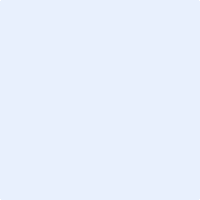 *UWAGA: w miejscu zaczepienia detalu mogą być surowe punkty9. Stan powierzchni dostarczonych detali ma bezpośrednie przełożenie na wygląd powierzchni po pokryciu galwanicznym. Stąd wynikają wymogi dotyczące detali dostarczanych przez Klienta:dostawa detali w stanie zapewniającym brak możliwości uszkodzenia powierzchni,detale muszą być pozbawione wiórów po obróbce mechanicznej, konieczność zabezpieczenia detalu  przed korozją w szczególności detali stalowych (najlepiej nierozrobioną emulsją  przeznaczoną do wykonania cieczy chłodzącej). Inne sposoby zabezpieczanie detali przed korozją należy uzgodnić z usługodawcą. Zabezpieczanie olejem maszynowym jest niedopuszczalne.detale polerowane przez klienta muszą być pozbawione pasty polerskiej, szczególnie wewnątrz detalu.10. Uwagi Klienta:
1. Nazwa Firmy:Data: 2. Adres i dane kontaktowe:Stal węglowaMosiądzMiedźBrązwymiarami lub podaniem powierzchni(  dm2).nazwą i/lub kodem detalu.zaznaczyć na rysunku lub zdjęciu powierzchnie ważne po procesie pokrywania (o ile to istotne)zaznaczyć na rysunku lub zdjęciu powierzchnie ważne po procesie pokrywania (o ile to istotne)NiNi/CrCuUsuwanie starej powłokiUsuwanie starej powłokiSzlifowanie/polerowanieSzlifowanie/polerowanieWszystkich powierzchniNiektórych powierzchni (zaznaczyć je na rysunku technicznym/zdjęciu)